OnsdagsprogramFOR BARNEventyrstund v/GabyPasser for barn 4 og oppover i følge med voksneKlokka 18.00 den 11.september, 2. oktober, 13.november og 11.desember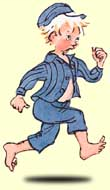 Høytlesning v/AstridPasser best fra 6 år og oppoverKlokka 16.00 16.oktober, 6. november, 20.november, 27.november, 4.desember og 11.desmberFOR VOKSNE16. oktober klokka 18.00Om å lese og «lesesirkeltrening», v/Astrid6.november klokka 18.00Om å lese – anbefalte bøker til lesesirkel v/Astrid20. november og 27. november klokka 18.00Presentasjon av nye bøker for voksne v/Astrid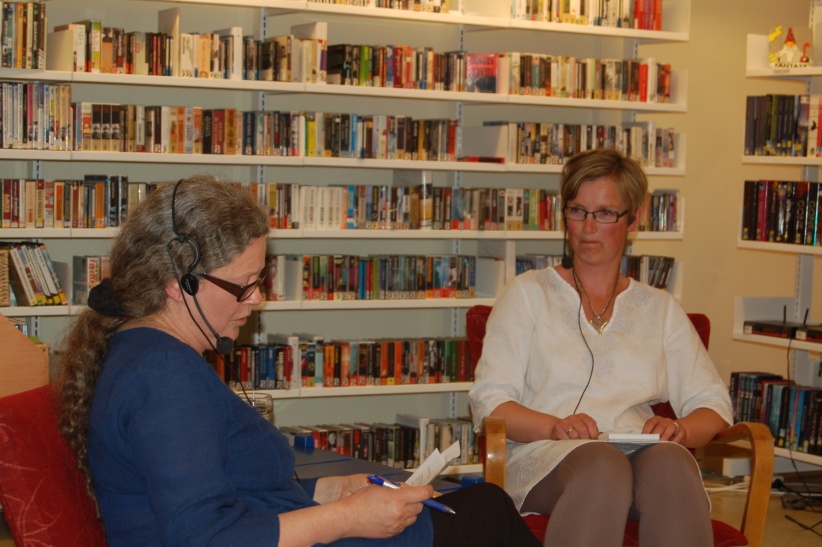 